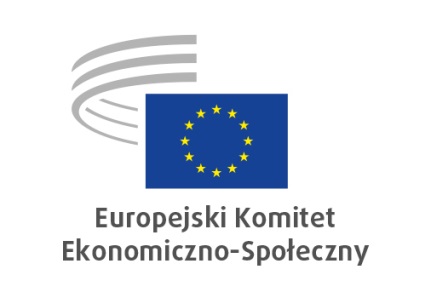 Przemówienie Cilliana Lohana,wiceprzewodniczącego EKES-u ds. komunikacjiInauguracyjna sesja plenarna, 29 października 2020 r.Sala posiedzeń budynku im. Paula-Henriego Spaaka / zdalnie[obowiązuje wersja wygłoszona]Dziękuję bardzo! To dla mnie zaszczyt, że wybrali mnie Państwo na wiceprzewodniczącego w tej nowej kadencji. Ostatnie pięć lat działań tu w EKES-ie pomogło mi zrozumieć, dlaczego instytucja ta jest tak ważna. Na początku mojej kadencji pogrążyłem się w codziennych obowiązkach członka Komitetu. Byłem sprawozdawcą opinii, przewodniczyłem posiedzeniom, przygotowywałem poprawki i dyskutowałem z członkami, których punkt widzenia bardzo różnił się od mojego. Zrozumiałem, że naszym zadaniem nie jest siedzieć i rozmawiać, ale że polega ono na działaniu. Każdy z nas przybywa tu, do często onieśmielających sal posiedzeń i nierzadko przetłaczających formalności, jako element sieci, której częścią jesteśmy u siebie. Sieci te dają nam jedyną w swoim rodzaju perspektywę, szczególne spojrzenie na wpływ UE na codzienne życie w różnych sektorach społeczeństwa. Jako członek EKES-u przekonałem się, że poprzez nasze działania możemy wywrzeć wpływ. Zobaczyłem to na przykładzie naszych prac dotyczących gospodarki o obiegu zamkniętym i wspólnego projektu z Komisją Europejską – europejskiej platformy zainteresowanych stron gospodarki o obiegu zamkniętym. Pokazały mi to także prace nad opinią w sprawie dokumentu otwierającego debatę na temat zrównoważonej Europy, do której to opinii Rada odniosła się w swych konkluzjach, a także działania moich kolegów i koleżanek wpływające na stanowisko zajmowane przez Parlament Europejski.  To wszystkie te działania przekonały mnie, by kandydować do funkcji wiceprzewodniczącego – nasze nagrody dla społeczeństwa obywatelskiego, nasza inicjatywa „Twoja Europa – Twoje Zdanie”, nasza współpraca z zainteresowanymi stronami i nasze praktyczne starania, by nagłaśniać zdanie tych, którym trudno dotrzeć z przekazem do instytucji. A dostrzegłem wpływ EKES-u szczególnie wyraźnie wtedy, gdy jako instytucja poparliśmy strajkujących na rzecz klimatu i klimatyczny ruch młodzieżowy. Jest to trzon naszej pracy. Jeśli miałbym ująć to, jakich rezultatów oczekuję, w najprostszych słowach, to powiedziałbym, że chcę pomóc nam wszystkim jako członkom Komitetu, indywidualnie i wspólnie, osiągać wyniki. Z przyjemnością podejmę się w tej kadencji odpowiedzialności za Dyrekcję Komunikacji. Dyrekcja ta zapewnia nam narzędzia i struktury, które pozwalają nagłaśniać nasze działania. Mamy już dobre podstawy dzięki działaniom Isabel Caño Aguilar i Gonzala Lobo Xaviera przed nią oraz dzięki zaangażowaniu i aktywności personelu tej dyrekcji. Oczywiście nie działamy w próżni. Jest określony program polityczny i kontekst dla wszystkiego, co robimy. Niezależnie od tragicznych skutków zdrowotnych i wyzwań społecznych, z jakimi mieliśmy do czynienia w związku z blokadami i środkami izolacji, nie możemy ignorować zmian, jakie zaszły w globalnym krajobrazie makroekonomicznym w ostatnich dziesięciu miesiącach. Wiele sektorów walczy o przetrwanie. A jednocześnie nadal trwa kryzys klimatyczny. Mamy ambitny Europejski Zielony Ład, który określa program legislacyjny na nadchodzące lata. Zamiarem jest wprowadzenie, w poszczególnych sektorach, zmian pilnie potrzebnych, by zrealizować nasze zobowiązania wynikające z porozumienia paryskiego. Mamy cele zrównoważonego rozwoju, które powinny być wdrażane w każdym państwie członkowskim, a także nasze relacje międzynarodowe jako mechanizm osiągania celów, które sobie wyznaczyliśmy. Są to podstawowe narzędzia, które mają nam pomóc wypracować rezultaty w obszarach o największym znaczeniu, które wpłyną na życie zwykłych ludzi w Europie i poza nią. Mamy silny ruch młodzieżowy i jego głośne apele o zmiany systemowe. Swoim wpływem dociera on do kręgów politycznych, od ONZ w Nowym Jorku po instytucje UE. Na ostatniej sesji plenarnej zatwierdziliśmy propozycję, by torować drogę, ułatwiając zaangażowanie młodzieży poprzez obrady okrągłego stołu na temat klimatu i rozwoju zrównoważonego, a nasza nowa przewodnicząca opracowała w poprzednich kadencjach opinie na ten temat. Nasi członkowie, o szerokiej specjalistycznej wiedzy i różnych zainteresowaniach, reprezentują różnorodność stanowisk, która pozwala nam wypróbować najsilniejsze argumenty i znaleźć – dzięki zrozumieniu, dzięki podejmowaniu decyzji w oparciu o fakty, dzięki pewności naukowej – sposób na osiągnięcie konsensusu co do tego, jak najlepiej postępować. To właśnie w tym jesteśmy najlepsi. Dochodzimy do konsensusu. Ta umiejętność dodaje wagi naszym opiniom. Jako wiceprzewodniczący nie będę działał sam – będzie mi pomagać główna grupa członków w Komisji Komunikacji, będę współpracować z kierownictwem i szeregiem przywódców wśród naszych członków i struktur, od Grup po sekcje i centra monitorowania. Wspólne działanie, współpraca to nasza siła – przy wsparciu utalentowanej i chętnej do pomocy administracji. Aktywny udział w podejmowaniu decyzji, krytyczne podejście, ułatwianie innym zainteresowanym stronom angażowania się – to przywracanie uczestnictwa do demokracji uczestniczącej. Jeszcze raz dziękuję za wybranie mnie do pełnienia tej funkcji przez nadchodzące dwa i pół roku. Już teraz cieszę się na to, co uda nam się wspólnie osiągnąć.  